Протокол № 210/УР -Рзаседания Закупочной комиссии по конкурсу в электронной форме с участием только субъектов МСП  на право заключения договора на выполнение работ: «Ремонт ограждений объектов СП "ЦЭС"». (Лот №  2501-РЕМ ПРОД-2021-ДРСК).СПОСОБ И ПРЕДМЕТ ЗАКУПКИ: конкурс в электронной форме с участием только субъектов МСП на право заключения договора на выполнение работ: «Ремонт ограждений объектов СП "ЦЭС"». (Лот № 2501-РЕМ ПРОД-2021-ДРСК).КОЛИЧЕСТВО ПОДАННЫХ ЗАЯВОК НА УЧАСТИЕ В ЗАКУПКЕ: 6 (шесть) заявокКОЛИЧЕСТВО ОТКЛОНЕННЫХ ЗАЯВОК: 0 (ноль) заявок.ВОПРОСЫ, ВЫНОСИМЫЕ НА РАССМОТРЕНИЕ ЗАКУПОЧНОЙ КОМИССИИ: О рассмотрении результатов оценки первых частей заявок.О признании заявок соответствующими условиям Документации о закупке по результатам рассмотрения первых частей заявок.РЕШИЛИ:По вопросу № 1Признать объем полученной информации достаточным для принятия решения.Принять к рассмотрению первые части заявок следующих участников:По вопросу № 2Признать первые части заявок следующих Участников:№529738№ 531915№535988№537710№538281№538711соответствующими условиям Документации о закупке и принять их к дальнейшему рассмотрению. Секретарь Закупочной комиссии 1 уровня  	                                      Чуясова Е.Г.Тел. (4162) 397-268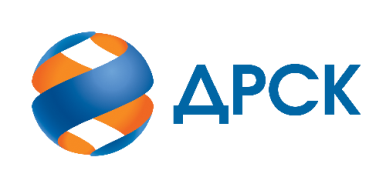                                                                      АКЦИОНЕРНОЕ ОБЩЕСТВО                «ДАЛЬНЕВОСТОЧНАЯ РАСПРЕДЕЛИТЕЛЬНАЯ СЕТЕВАЯ КОМПАНИЯ»г.  Благовещенск« » января 2021 года№п/пДата и время регистрации заявкиИдентификационный номер Участника16.12.2020 08:22:4352973814.12.2020 10:32:4853191517.12.2020 09:48:0353598818.12.2020 03:18:2053771016.12.2020 16:35:3153828117.12.2020 09:34:59538711№п/пДата и время регистрации заявкиИдентификационный номер Участника16.12.2020 08:22:4352973814.12.2020 10:32:4853191517.12.2020 09:48:0353598818.12.2020 03:18:2053771016.12.2020 16:35:3153828117.12.2020 09:34:59538711